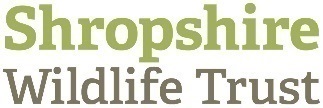 Help us stay safe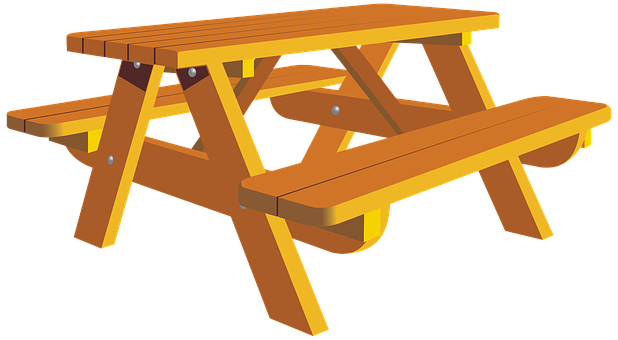 Outdoor furniture and fixtures are not cleaned regularly. Please take your own precautions.